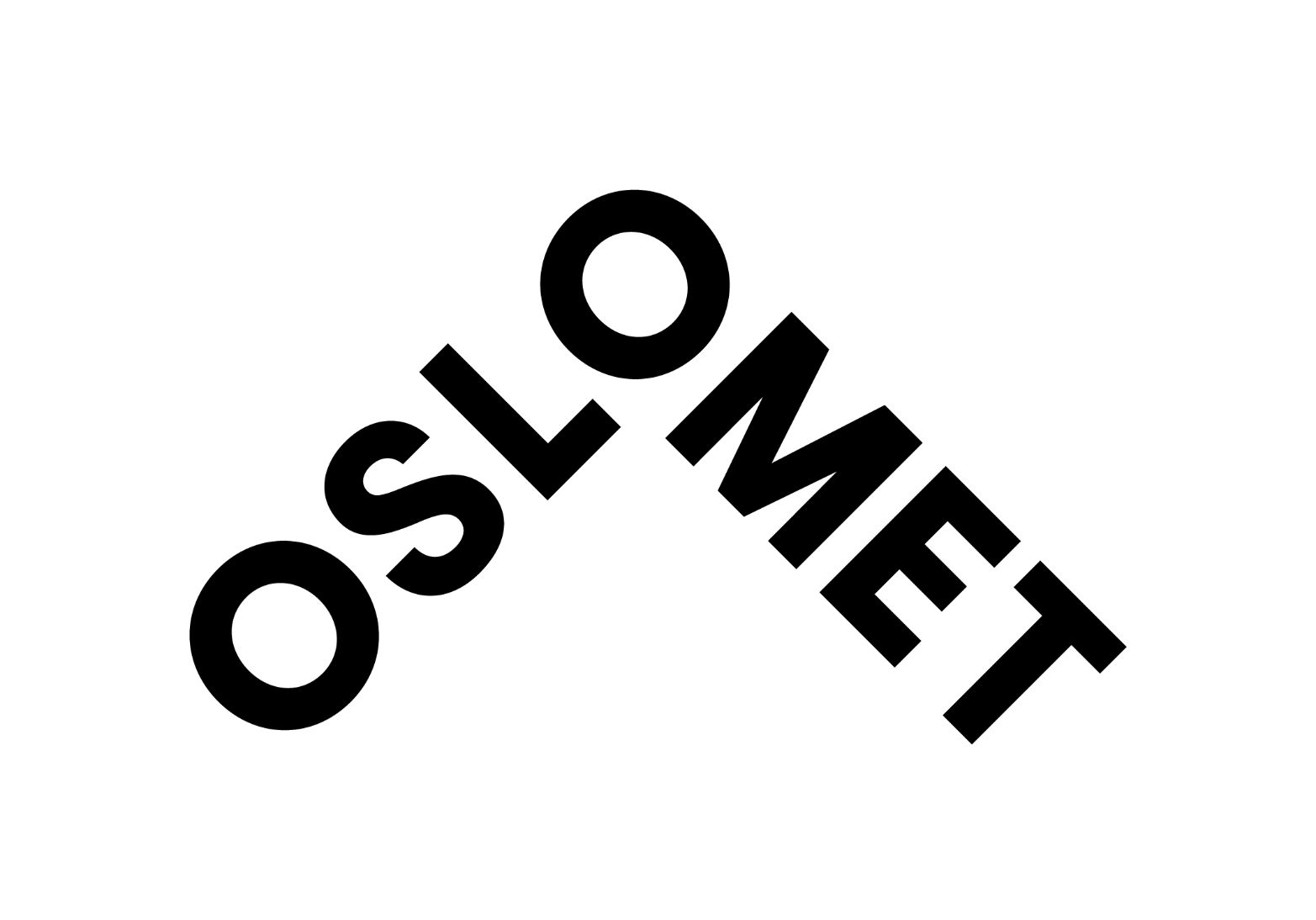 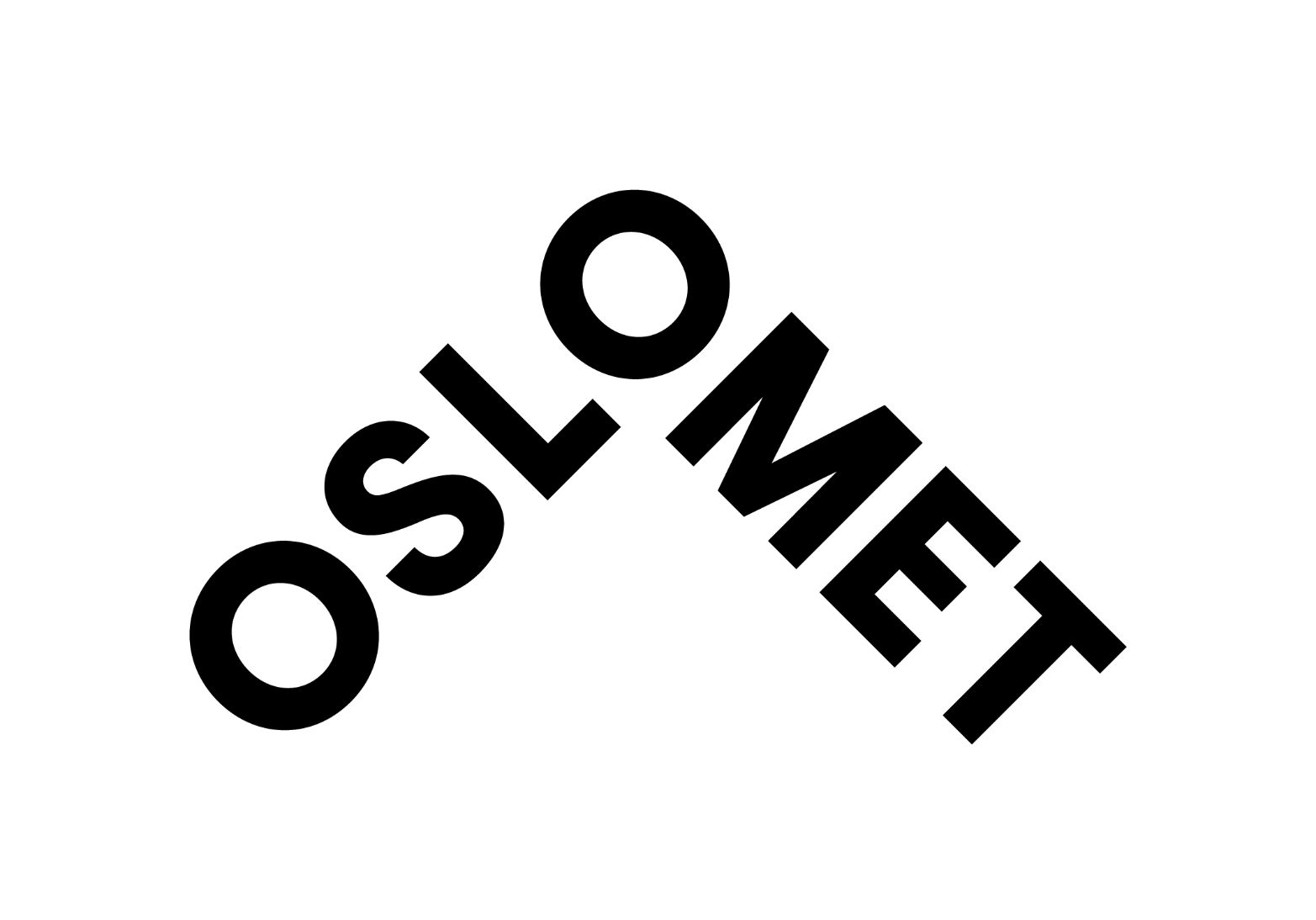 Job title and field of work/discipline (mandatory)This heading will be shown on oslomet.no, nav.no and finn.no when entered as the title in Varbi. ONLY this must be shown here. A sub-heading which attracts applicants can be selected)The Department of xxx (link to website) has a vacancy for a Professor/Associate Professor (førsteamanuensis)/'Dosent' Professor (dosent)/Senior Lecturer (førstelektor)/Researcher (select the relevant position) in [area]. For a temporary position, state the period of employment.Tasks and responsibilities: Describe the most important tasks in bullet points in a list. Remember to adapt the text to suit the level of the position - Associate professor, Assistant Professor-, 'Dosent' Professor, Professor and, if relevant, Researcher. The following can be selected for all positions:Teaching and supervision at Bachelor's, Master’s and PhD level and, if relevant, continuing and further education programmesFollow-up of students in practical training Contact with the professional fieldContributing to the continued development of the academic community and the department’s study programmesCarry out your own research and development Academic-administrative tasksActive contribution to the development of a high-quality educationActive contribution to the development of the department, and OsloMet in generalDisseminating research results to academic communities, and to society in generalParticipate in the development of major new research projects and applications for external funding together with colleagues at OsloMet and beyondParticipate in research collaboration with national and international partnersPoints which MUST be included in the Professor/'Dosent' Professor/ Researcher 1183 announcements: Take initiative to develop major new research projects and applications for external funding Initiating and developing research collaborations with national and international partnersQualification requirements:List the requirements for education, field of research and experience for the specific position. Clearly distinguish between requirements and what is advantageous. This forms the basis for assessing individual candidates in relation to the competence requirements and ranking the candidates in the recommendation. The text should also be a useful tool in the expert assessment of the candidates.  (Reference must be made to the opportunity for temporary academic appointments in connection with announcements for professor positions, in accordance with the Act relating to Universities and University Colleges Section 6-5).Professor/'Dosent' ProfessorQualifications as Professor/‘Dosent’ Professor in...Experience with research networks, and project management involving external fundingExperience with academic managementPersons appointed to Associate Professor (must have a doctorate degree in [area].Persons appointed to Senior Lecturer must have a university degree equivalent to a master's degree, and documented extensive research and development work that in quality and scope corresponds to the workload and level of a doctorate degree.Standard text that must be included for all positions.The applicant must document relevant educational theory and practice for higher education. Proficiency in oral and written English is required. Applicants who do not have adequate proficiency in a Scandinavian language, must acquire Norwegian skills corresponding to at least level B2 within three years of commencement.The compulsory requirements vary according to the position (for instance, must have conducted research within relevant areas, or must have experience from the professional field)General criteria for appointments to academic positions are covered by the Regulations for appointment and promotion to academic posts. The following heading may also be used to give a clearer overview of 'must have' requirements and 'should have’ requirements:The following will be an advantage:describe the most important experience desired in bullet points. Use an active and engaging language and text, which targets the desired applicants. Remember to use lowercase first letters and not to use full stops (except when the points contain whole sentences). Remember to adapt the text to suit the level of the position - Associate/Assistant/Professor/'Dosent' Professor or Researcher.For all position levels:Research and development work relevant to the position. (For professorial positions: Emphasis will be placed on scientific production from the last six years.Experience with research networks and externally funded projectsPotential for project acquisitionTeaching and supervision experience from different degree levelsTeaching skills Knowledge of and/or experience with [area]Digital proficiencyCapability in communicating and cooperating with students and colleaguesPersonal qualities that contribute positively to the working environmentPersonal qualities necessary for the position. Describe the personal qualities necessary for the position here. More than 3-4 personal qualities should not be listed. It must be possible to document these during the recruitment process.  OsloMet evaluates teaching qualifications (can be specified for the specific position if desired) in conjunction with interviews. It is important for OsloMet to reflect the population of our region, and all qualified candidates are welcome to apply. We make active endeavours to further develop OsloMet as an inclusive workplace and to adapt the workplace if required. If there are periods where you have not been in work, under education or in training, you are also welcome to apply.Expert assessmentApplicants will be assessed by an expert committee. By the application deadline, please upload the following documents together with your application: CV, references and all pages of your certificates/diplomas A list of scientific publicationsUp to 10 scientific publications, including your PhD thesis Remember to adapt these requirements to suit the position You must upload all the documents in order for your application to be processed.  The documents must be in either English or a Scandinavian language. Translations must be authorised. Originals must be presented if you are invited for an interview. OsloMet checks documents in order to give you as a candidate a proper evaluation and ensure fair competition. If you have documents that cannot be uploaded electronically, please contact Email xxxxIf there are no qualified applicants, we may consider an appointment to a temporary position as a (Professor), on the condition that the appointee qualifies for a permanent position within three years.We offer; (select from the list or add more points)An exciting job opportunity at Norway’s third largest and most urban universityParticipation in a dynamic professional environment and unique academic community[descriptive words about the working environment in the specific unit]Participation in research groupsOpportunities for academic development in a professional research environmentInteraction with a diverse student groupLoan and pension arrangements through the Norwegian Public Service Pension Fund Beneficial welfare schemes and a wide range of sports and cultural offersFree Norwegian language classes to employees Working location in downtown Oslo with multiple cultural offersPractical information about relocation to Oslo and living in NorwayThe position is remunerated in accordance with the Basic Collective Agreement for the Civil Service and OsloMets salary policy job title and position code. The salary is NOK xxxx-yyyy per year. (double check salary in the Basic Collective Agreement and payscales set by OsloMet). A higher salary may be considered for particularly well qualified applicants.  Other informationFor more information about the position, feel free to contact:      Position, name, +47 phone number, E-mail address      Position, name, +47 phone number, E-mail addressIf you wish to apply for the position, please do so via our application portal.Deadline for applications:       (minimum three weeks after publication)Ref.:      (case no. in Public 360)OsloMet has implemented the Charter & Code and is certified to use the HR Excellence in Research (HRS4R) logo by the European Commission. OsloMet is a member of the EU Researchers in Motion network Euraxess.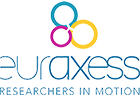 